H.  AYUNTAMIENTO CONSTITUCIONAL DE IXTLAHUACAN DEL RIO, JALISCO (2018-2021)REGISTRO DE PATRIMONIO MUNICIPAL                         NOMBRE DEL RESGUARDANTE: MARÍA DE LA LUZ PINTO GUTIÉRREZ    FECHA: 30 DE JUNIO 2020 PUESTO: DIRECTOR DE REGISTRO CIVIL DEPENDENCIA: H. AYUNTAMIENTO DE IXTLAHUACAN DEL RIO, JALISCO                        BIENES ASIGNADOS_____________________________________________                                                                                                        ____________________________________________NOMBRE Y FIRMA DEL RESGUARDANTE                                                           NOMBRE Y FIRMA DE LA COORDINADORTARJETA DE RESGUARDO NUMERO DE INVENTARIODESCRIPCIONNUMERO DE SERIE CONDICION  FISICA ACTUALOBSERVACIONESVALOR01Monitor marca Lenovo, color negroBueno100002Teclado marca Genius, color blancoBueno15003Mouse marca Microsoft, color negroMalo5004Multifuncional marca HP, modelo LaserJet P1102WVNB4207259        Bueno         150005CPU marca Samsung, color negrobueno80006Mesa pequeña con tubular negro y cubierta caféBueno30007Carpetero de 5 niveles, plástico color negroBueno10008Teléfono marca Vtech, color blancoHL61772438Regular10009Sello oficial con la leyenda “Registro civil no.1” color negro y en blanco; en plástico, marca Colop printer q 43Bueno26010Sello oficial con la leyenda “Registro civil no.1” color negro; en plástico, marca TrodatBueno26011Sello oficial pequeño con la leyenda “Regisatro civil no.1” color negro y en rojo; en plástico, marca TrodatBueno26012Engrapadora color negroBueno5013Escritorio metálico con 3 cajones, color gris y cubierta negraRegular180014Silla secretarial color negraBueno140015Multifuncional marca HP, modelo LaserJet P1102wVNB4207297bueno150016Monitor marca compaq, color negroCNC942Q2LNBueno60017Teclado marca Lenovo, color negro1062949RegularTeclas muy duras10018Mouse marca Lenovo, color negro4438442Bueno5019Engrapadora marca Bostich, color negroBueno10020CPU hechizo, color negroBueno70021Teléfono marca Vtech, color azulbueno25022Regulador marca Steren, color blancoBueno35023Mesa pequeña con tubular negro y cubierta caféBueno30024Cesto de basura color negroBueno2025Escritorio de aluminio gris con cubierta negra,  7 cajonesBueno130026Silla secretaria con tapicería color negraRegular140027Monitor marca View Sonic, color negroUD3151900800Bueno100028Teclado marca Perfect Choice, color negroBueno15029Mouse marca Ridgeway, color rojoBueno6030Impresora marca samsung, modelo 24VOBKEB300319Vregular180031CPU marca Vorago, color negroBueno60032Escritorio de madera color caoba con negro, 2 nivelesBueno250033Silla secretarial negraBueno140034Cesto de basura color verdeBueno2035Copiadora marca Brother, color negroU64203G6N257503maloNo funciona036Escritorio pequeño de madera con llantasRegular30037Monitor marca samsung, color negroLE17HCDXA08538WMaloParpadea, muy viejo20038Mouse marca RidgewayMalo5039Teclado marca acteck, color negro1760065094025Bueno10040CPU marca Vorago, color negro940007001657Bueno70041Locker de aluminio color grisMaloViejo50042Mesa de tubular negro y cubierta de maderaBueno200434 sillas tubular negro con tapicería azulBueno150 c/u44Regulador marca CDP, color blanco con negroBueno30045Silla con tubular negro tapicería azulbueno150NUMERO DE INVENTARIOFOTOSNUMERO DE INVENTARIOFOTOSNUMERO DE INVENTARIOFOTOS01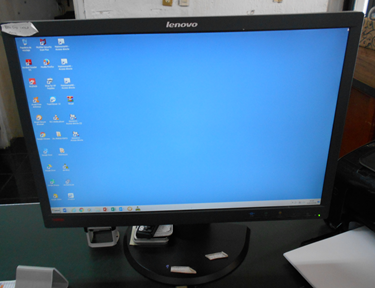 02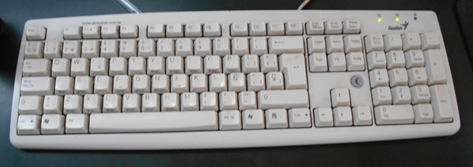 03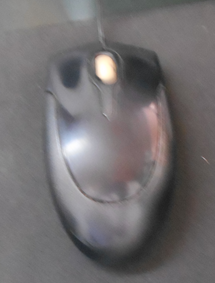 04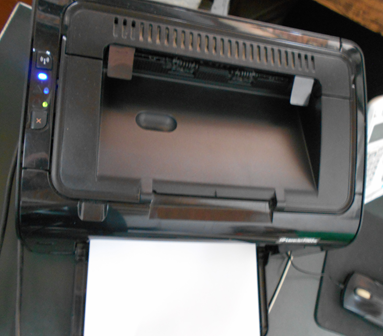 05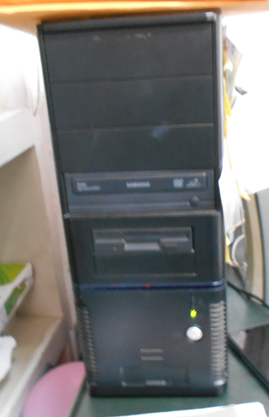 06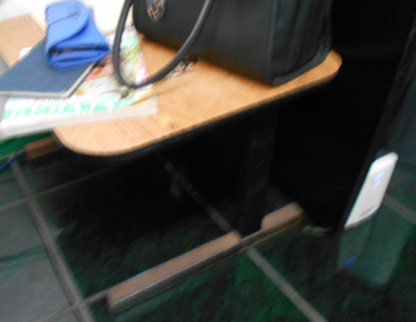 07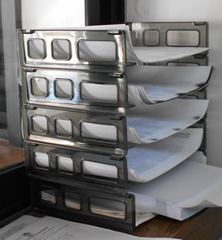 08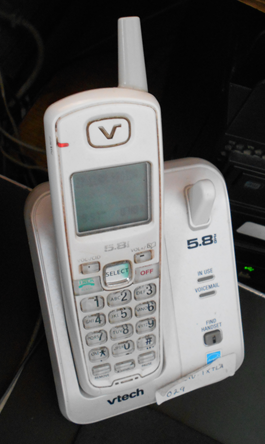 09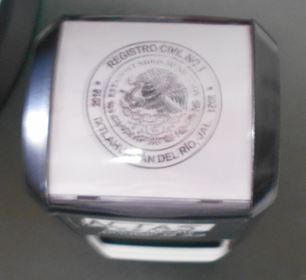 10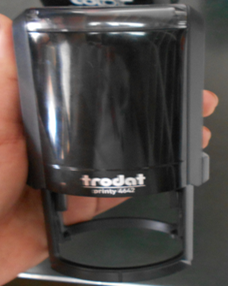 11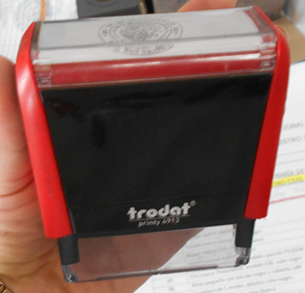 12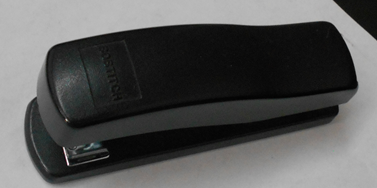 13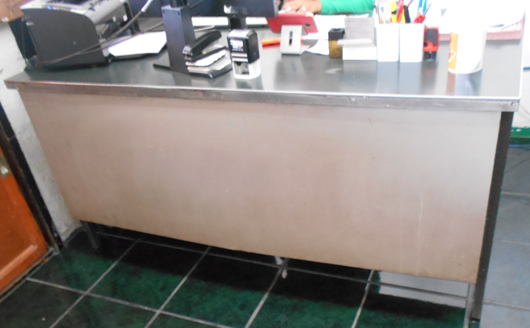 14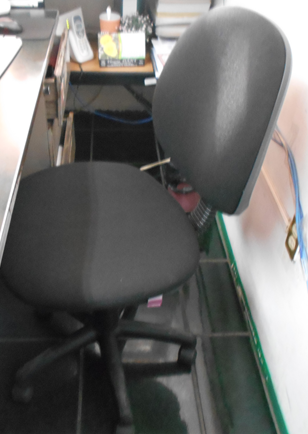 15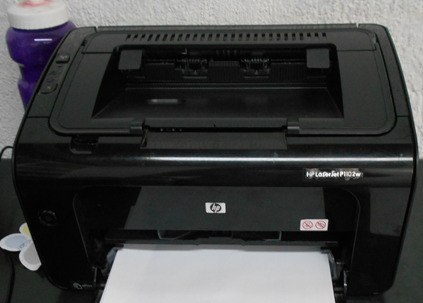 16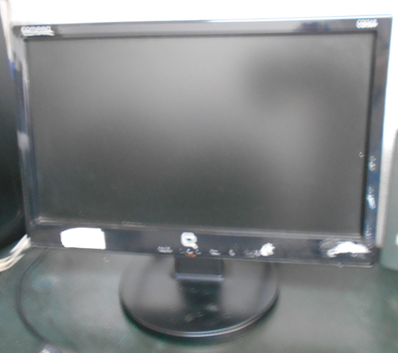 17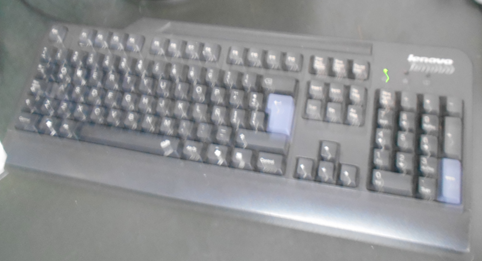 18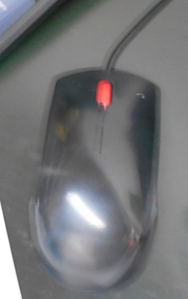 19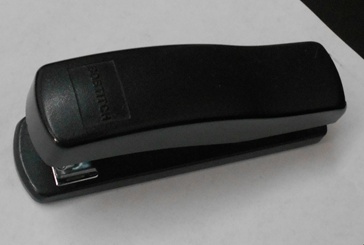 20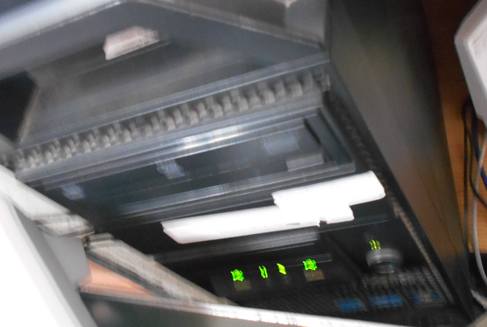 21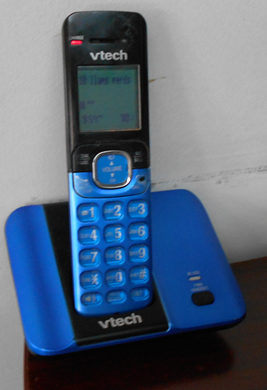 22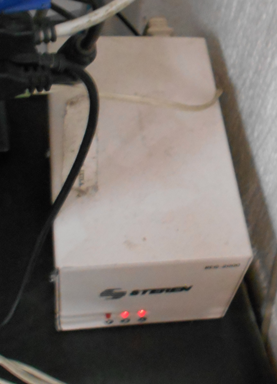 23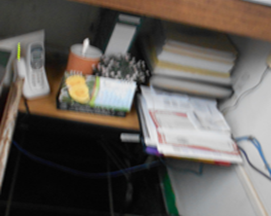 24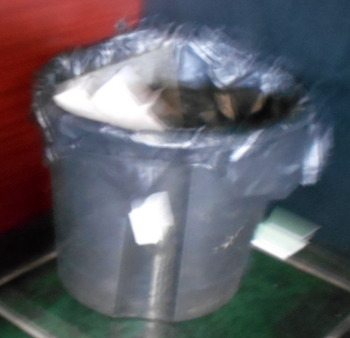 25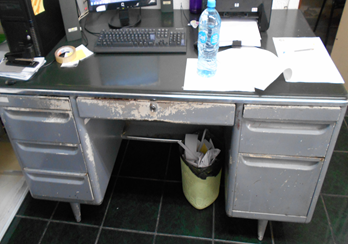 26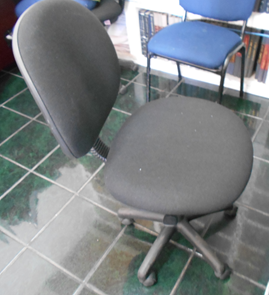 27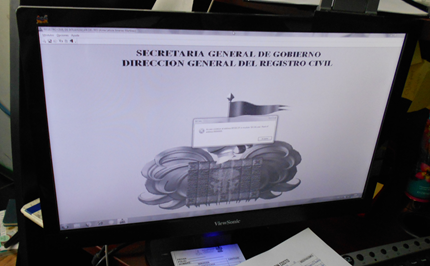 28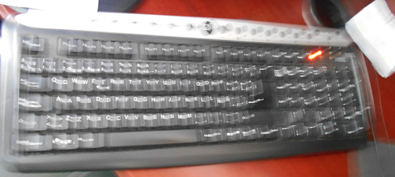 29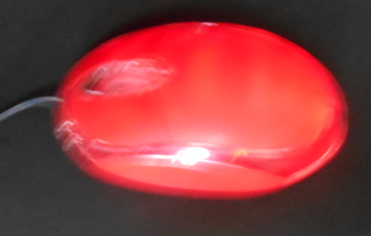 30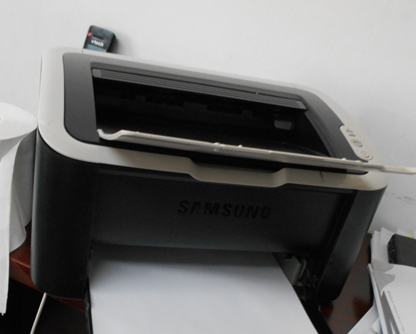 31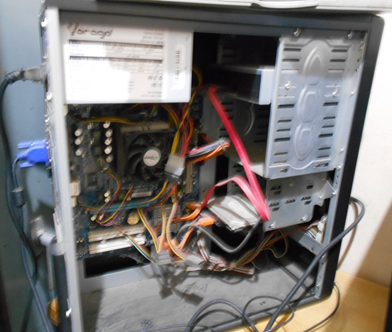 32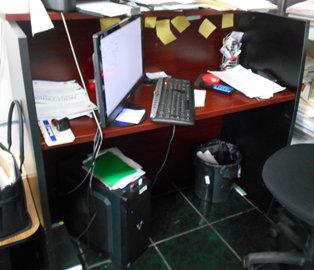 33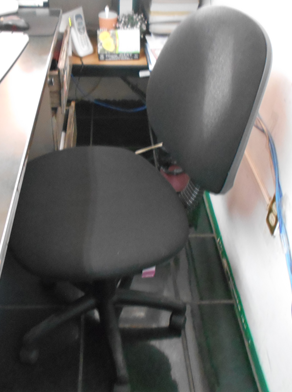 34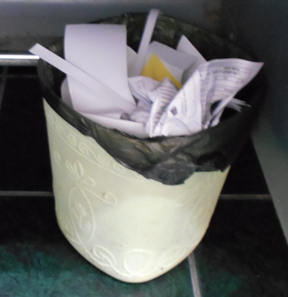 35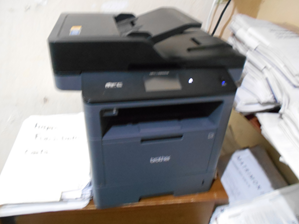 36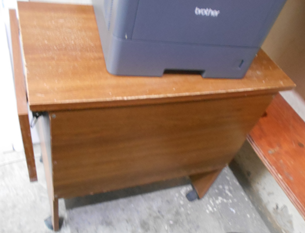 37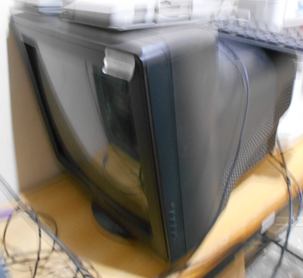 38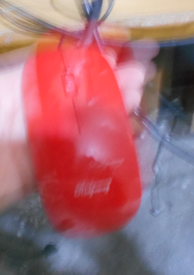 39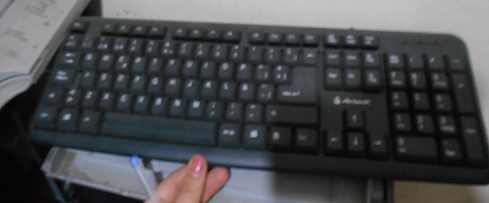 40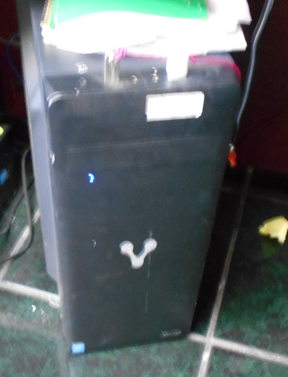 41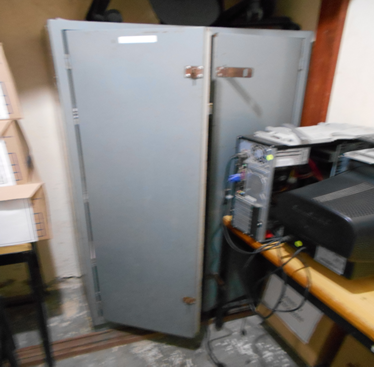 42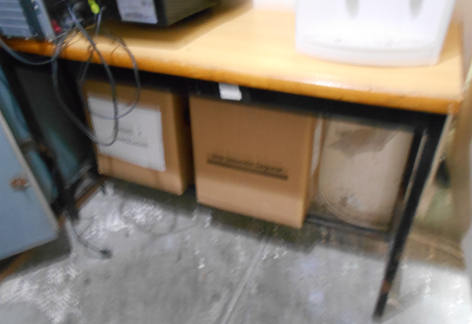 43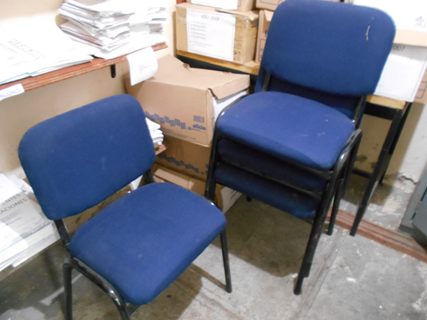 44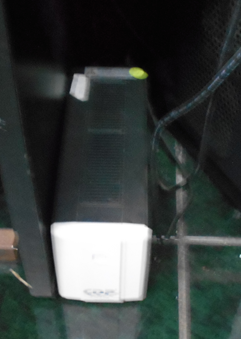 45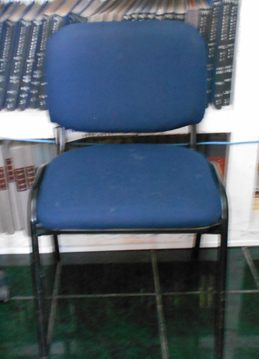 